


LS-MØDE D. 18. APRIL 2017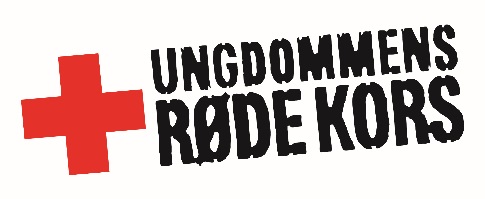 
Til stede: Amalie, Simon, Søren, Anna Sofie, Troels, Rasmus, Anders, Merete og Rikke

1. Dagsorden
Der var ikke på forhånd udsendt en dagsorden til mødet.

2. GenstartSekretariatet præsenterede et udkast til 8 spor, som frivillige og ansatte skal arbejde sammen om på de 8 genstartsdage, som ligger på rullende dage (altså forskellige dage fra uge til uge) hver uge frem til sommerferien. Genstartsdagene ligger umiddelbart fra 14-19, således at frivillige også har mulighed for at være med. Der er 8 spor, som favner ret bredt, fordi direktionen gerne vil være tro mod det, der er kommet frem i timeouten. Men nogle af sporene er måske mere drift. Det skrives ind i dokumentet.

Sekretariatet fortalte, at mappingen af indsigter stadig er under udarbejdelse.

Der er flere niveauer i sporene. 1. Det alle skal have et ejerskab over
2. Rugbrødsarbejdet – videreudvikling af nogle af sporene
3. De lavthængende frugterTo ting er tæt på at være geniale og nogle ting skal der bare styr på. Der er noget rugbrødsarbejde, som skal ske – nogle Go-do-projekter, som der skal styr på frem mod landsmødet, da de blokerer for de strategiske tanker. Vi må dog heller ikke bilde os ind, at vi bare kan fikse alt – der vil nok altid være frustrationer over nogle praktiske ting.

Sekretariatet skriver dokumentet igennem, luger ud og laver et ”rugbrødsspor”. Kommunikationen gøres klarere, og der sættes billeder på sporene, så folk er med på, hvad det handler om. LS inviteres til Trello, hvor grupperne har dokumenteret deres arbejde under timeouten. Invitationerne til genstartsdagene sendes ud denne uge
3. Ønsker til fremtidens organisation bredt
På Fremtidsværkstedet skal vi bl.a. snakke nye Must Win Battles og tegne fremtidens struktur. Det gøres på baggrund af en række arketypiske skitser på, hvordan organisationen kunne se ud. LS drøftede ønsker til den fremtidige organisering for at få nogle pejlemærker for, hvad der er vigtigt for LS. Hvad skal vi beholde og kunne i den nye struktur og hvad skal vi fravælge? 

Ønsker
- Fleksibilitet
- At kunne være en bevægelse i praksis (og i bevidsthed)
- Give plads til andre end CSS-studerende
- Simplicitet (front end)
- Frihed (til selv at organisere efter behov) inden for rammerne
- Mere bæredygtighed + hurtig skalering
- ”First entry” hvis man vil engagere sig som ung
- Vi skal være top-agile (i alle dimensioner)
- At vi strukturerer os efter kompetencer – ikke rammer. Empowerment først!
- Hacking mindset
- Modenhedstænkning
- Skidegod support
- Genindføre sund fornuft
- Mening, kultur og dannelse til ordentlighed

Fravalg
- Klassisk foreningsstruktur
- At være en forening
- Mest mulig drift (hvis nogen)

- Struktur
- Uligeværdighed i relationer
- Frivillighed som strukturende princip
- Vedtægter (kun juridisk minimum)
- Handlingsplaner
- Fondsstøtte (?)
- Holde ting kunstigt i gang

Anders og Amalie mødes med Codesignerne på fredag i arbejdstiden. Hvis nogen har lyst til at være med, er de velkomne.


4. Evt. 

Folkemøde
Sekretariatet leverer bud på budskaber.
LS opfordrede til at tænke i gimmicks. Sekretariatet opfordrede LS til at tænke med og også gerne selv planlægge gimmicks på årets folkemøde.

Amalie opfordrede LS til at begynde at opfordre folk til at stille op til LS på landsmødet. De skal meget gerne opfordres til at deltage i Fremtidsværkstedet også. Send dem gerne i Simon, Amalie eller Sørens retning.

FMS efterspurgte overblik over JK’s opgaver til FMS, så der er hånd i hanke med hans opgaver, når nu der ikke ansættes en nye vicedirektør. 

